Vážení priatelia vzdelávania,Radi by sme Vás  pozvali na predstavenie projektu „Bezhraničné finančné a ekonomické vzdelávanie”, ktoré sa uskutoční pod záštitou OTP Ready Nadácie a Nadácie Andrása Fáyiho.  Na pôde univerzity J. Selyeho v Komárne, 26. októbra 2017 Vám predstavíme zámery a ciele  nového BEZPLATNÉHO projektu finančného a ekonomického vzdelávania na Slovensku.V rámci prednášok si budete môcť vypočuť  a porovnať skúsenosti OTP READY Nadácie a Nadácie Andrása Fáyiho z poskytovania finančného vzdelávania, výučbových metódach a výsledkoch zozbieraných za posledné roky.OTP READY Nadácia poskytuje BEZPLATNÉ vzdelávanie finančnej gramotnosti v slovenskom, maďarskom a posunkovom jazyku naprieč celým územím Slovenska. Toto vzdelávanie je určené pre žiakov základných a stredných škôl. OTP READY Nadácia stavia na OK metodológii Nadácie Andrása Fáyiho, ktorá sa opiera o inovatívne, interaktívne a inšpirujúce spôsoby vzdelávania. Svoju činnosť vykonáva od septembra 2015. Počas tejto doby nadácia vyškolila viac ako 4000 žiakov základných a stredných škôl, ktorým pomohla rozšíriť si obzor v oblasti financií, hospodárstva a ekonomiky. V odbornej časti Tomáš Pešek, ako inštruktor zážitkovej pedagogiky, bližšie predstaví nové prístupy pri odovzdávaní vedomostí mladým ľuďom v prednáške  nazvanej „Inovatívne techniky vo vzdelávaní“.Po ukončení prednášok sme vytvorili dostatočný priestor na vzájomnú výmenu skúseností a rozhovory s prednášajúcimi a pozvanými partnerskými organizáciami. Termín: 26. október 2017  (štvrtok) 13:45 – 17.30Miesto: Veľká aula Univerzity J. Selyeho, Hradná 2, 945 01 Komárno (1. poschodie)                  GPS: 47°45'15.87"N 18°7'59.76"EPrednášky budú prebiehať  v slovenskom a maďarskom jazyku. K dispozícii bude simultánne tlmočenie.Tešíme sa na Vašu účasť! Bratislava, 16. októbra 2017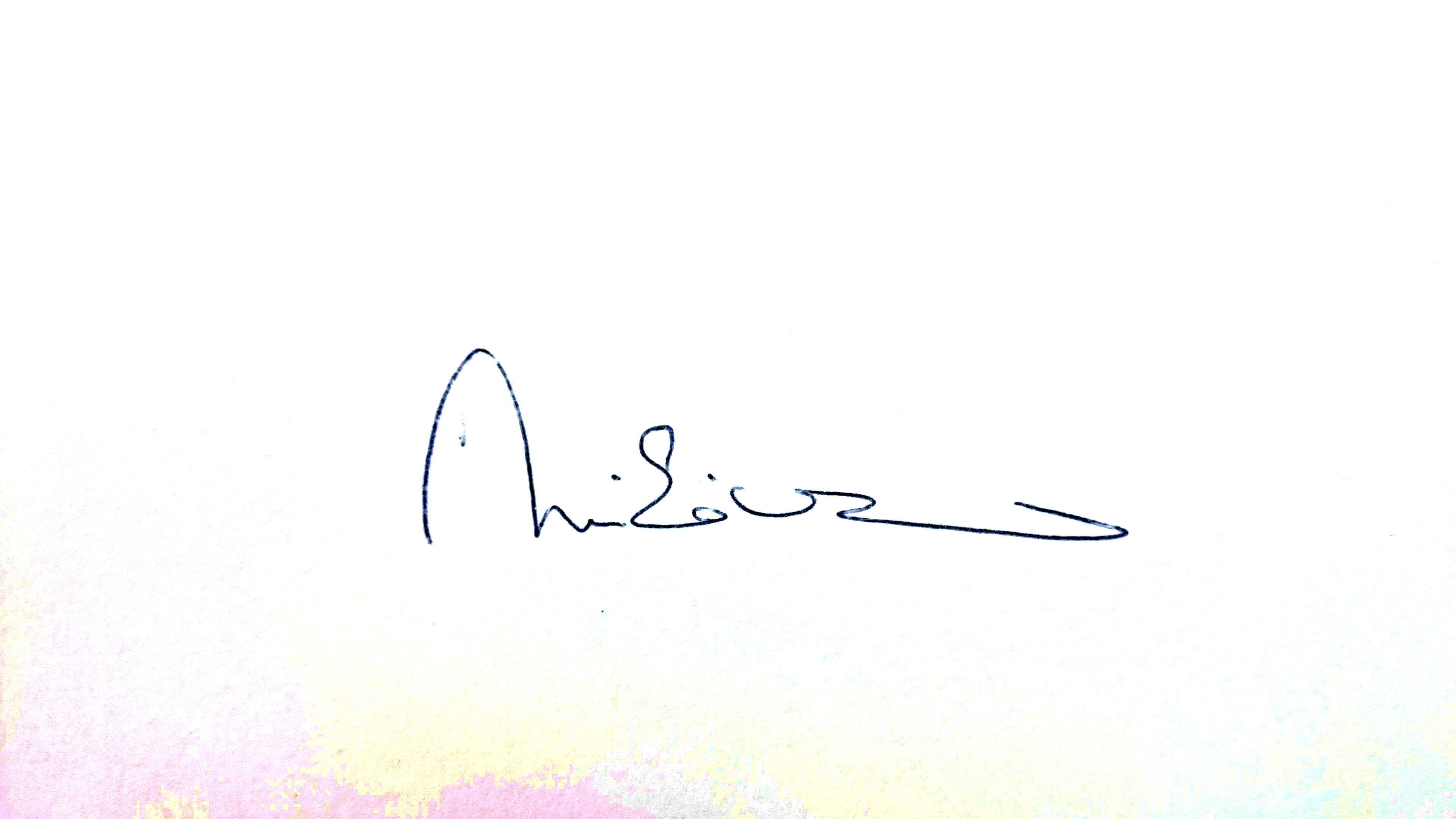 S úctou, Účasť na prednáškach je bezplatná, je však potrebné registrovať svoju účasť najneskôr do 25. októbra 2017  prostredníctvom prihlasovacieho formulára na tomto linku:goo.gl/9awmxC  Z dôvodu obmedzenej kapacity garantujeme účasť len pre prvých 120 registrovaných záujemcov.Projekt „Bezhraničné finančné a ekonomického vzdelávanie Borderless financial and economic education“ Komárno, 26. októbra 2017Plánovaný program13.45 – 14.30		Príchod, registrácia14.30 – 14.40	Otvorenie a privítanie (predstavitelia slovenskej OTP READY Nadácie)14.40 – 14.55	Predstavenie vedúceho projektu Nadácie Andrása Fáyiho14.55 – 15.10	Predstavenie OTP READY Nadácie15.10 – 15.25	Predstavenie projektu „Bezhraničné finančné a ekonomického vzdelávanie/Borderless financial and economic education“, jeho zámery, ciele a očakávané výsledky15.25 – 15:45	Osobná skúsenosť jednej slovenskej a jednej maďarskej školy s realizovanými školeniami oboch nadácií 15.45 – 16.00		Prestávka 16.00 – 16.15	Ukážka  – interaktívna, hravá úloha so zapojením hostí16.15 – 17.00	Inovatívne techniky vo vzdelávaní” –  prednáša Tomáš Pešek17.00 – 17.30	Občerstvenie  - počas neho „Otázky a odpovede“, alebo nezáväzné rozhovory medzi hosťami a participantmi projektu 17.30	Záver Počas podujatia budú OTP READY Nadáciou, resp. Nadáciou Andráasa Fáyiho, vyhotovované fotografie, ktoré budú využité a zverejnené (online a offline) v rámci projektu s názvom „Bezhraničné finančné a ekonomického vzdelávanie/Borderless financial and economic education“, číslom SKHU/1601/4.1/238 Interreg V-A Slovakia Hungary Cross Border Cooperation Programme.Obsah tejto pozvánky nie je bezpodmienečne v zhode s požiadavkami Európskej Únie.Ing. Angelika Mikócziovásprávkyňa nadácieOTP Ready Nadácia